Procedural Sedation and Analgesia (PSA) by Intravenous Administration in RadiologyPathway InsertThis page has been left blankPre-assessment by Interventional Radiology (IR) Nurse forProcedural Sedation and AnalgesiaName of Nurse filling out form: 						Date:To be used in conjunction with IR procedural pathwayConfirmed patient understands the nature of sedation and analgesia, with an explanation of the intended benefits of alleviating anxiety and pain during the procedure                        Y/N                                                                                             Airway Assessment Guide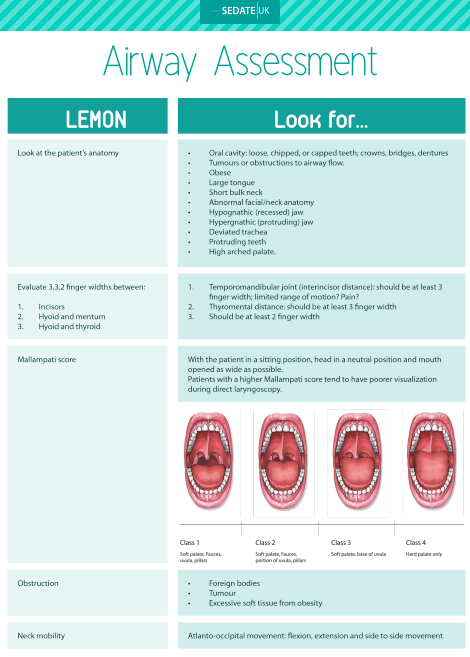 (Cook, C., Lees, M., Kellow, N., Segal, O., & Trigo, A. (2016, August). Retrieved from SedateUK: https://sedate-uk.com/wp-content/uploads/2018/08/Lemon-2.pdf)Pre-Sedation ChecklistTo be completed in addition to IR procedure checklistName of nurse completing form:Reviewed by IR consultant as fit to undergo PSA                                         Y/NConsultant Name:                              Signature:                                           Date:ProcedureFollow IR consultant direction for PSA dose administration and subsequent titration to effect administrationInterventional Radiology Patient Monitoring Chart during Procedural Sedation and Analgesia to be completed providing 5-minute observationsRecord the Alertness in Sedated Patients (ASP) scoreDetail medication administration on the observation chart and on the IR procedural pathwayIf verbal responsiveness is lost, an anaesthetist should be sought:Duty consultant anesthetist bleep 1713Anaesthetic department ext 2050ICU registrar bleep 1319ICU consultant bleep 1373Consider calling 2222 to request adult MET supportPrepare reversal agents and follow consultant directionPost procedure Patient into recovery at: Ensure call bell to hand 	Y/NRadiology Discharge Criteria Post Sedation Total score= Score ≥8 Patient Safe for dischargeScore ≤7 Continue Observation or admit Print:…………………………………. Sign: ……………………………………. Date: ………………Confirm any additional recovery time due to sedation and patient aware               Y/NConfirm nurse availability for role of sedationist                                                        Y/NConfirm past medical history as detailed on IR procedure pathway                         Y/NExclude contraindications to PSAObstructive sleep apnoea                                                                                 Y/NBreathless at rest or short of breath on lying flat                                           Y/NNo history of reaction or sensitivity to sedatives                                           Y/N                                                                                           Seek anaesthetic advice if ASA grade ≥ 3     Details….Confirm patient able to lie still for procedure (prone or supine as IR procedure requires)                                                                                                                                                                  Y/NConfirm medications detailed on IR procedure pathway                                            Y/NConfirm allergy status                                                                                                    Y/NConfirm fasting instructionsNil by mouth 6 hours, Clear fluids until 2 hours prior to procedure                                    Y/N                                                  Confirm transport and responsible adult to collect and                                               Y/Naccompany patient for 24 hoursInformed of restrictions post procedureno driving, no alcohol, not to be responsible for minors,                                                                               not to sign any legal documents for 24 hours                                                             Y/NPIL sent to patient                                                                                                                Y/NDate:Procedure:Allergies:Medical HistoryMedical HistoryMedical HistoryCurrent MedicationCurrent MedicationCurrent MedicationPerform airway assessment following LEMON (SedateUK)Any issues escalated to IR consultantSafe airway                 Y/NASA grade:   1               2               3    ASA 1-2                       Y/NAge:Height:Weight:BMI:BMI <35                        Y/NFasted                                        Y/N                                 Dentures removed                                       Y/N      N/ABaseline ObservationsBaseline ObservationsBaseline ObservationsBaseline ObservationsBP:HR:RR:SpO2:Care Guidelines: Rationale:Monitor the patient for 30 mins, at 5-minute intervals, after last administrated PSAThen revert to IR procedure monitoringIf the patient required reversal agents monitor at 5-minute intervals for 60 minutes.Follow NEWS2 (trust policy) and escalate when triggers NEWS score. To determine if the patient is recovering to pre-procedural level of consciousnessUse the dedicated sedation NEWS chart to record sedation (ASP) level Precautionary to identify if re-sedation occurring. Preserve airway patency.Escalate to IR consultantEscalate if concerned contacting anesthetist on call or ring 2222 for MET responseDuty consultant anesthetist bleep 1713ICU registrar bleep 1319ICU consultant bleep 1373Escalate to IR consultantEscalate to referring team as appropriatePatient may eat and drink as directed by IR procedural guidance and once fully awake and responsive. Precautionary in case of post procedure complications requiring radiology intervention/surgery.Observe for rashes, wheezing and shock. Call for help immediately if detected. This may require a MET call (2222) if the patient is having a severe reaction. Early detection of adverse drug reaction. More likely to occur peri or immediately post procedure but can be delayed. TESTAssessmentüScore ConsciousnessFully Awake and stable vital signs2Consciousnesswaking on calling1Consciousnessnon-responsive0PainPain free2PainMild pain controlled by simple oral medication1Painuncontrolled pain0AmbulationAble to stand and walk if appropriate2Ambulationdizzy when standing1Ambulationdizziness when supine0Fasting/Feedingable to drink and eat 2Fasting/Feedingnauseated1Fasting/Feedingnausea and vomiting 0Urine Output has voided 2Urine Output unable to void but comfortable1Urine Output unable to void and uncomfortable 0Fit for Discharge: Care for 24hrs post sedation Canula removed                    VIP score: Not Fit for Discharge: Reason: Admitted to:                       Time: Medical Staff Informed Relative Informed        